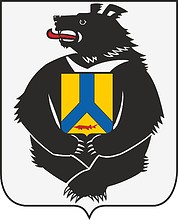 АДМИНИСТРАЦИЯСУЛУКСКОГО СЕЛЬСКОГО ПОСЕЛЕНИЯ Верхнебуреинского муниципального районаХабаровского краяПОСТАНОВЛЕНИЕ01.08.2020 № 33п. СулукО внесении изменений в Постановление администрация Сулукского сельского поселения Верхнебуреинского муниципального района Хабаровского края от 23.10.2019 № 63 «Об администрировании доходов»В соответствии со ст. 160.1 Бюджетного кодекса Российской Федерации,  в целях приведения муниципального нормативного правового акта в соответствие с действующим законодательством, администрация Сулукского сельского поселения Верхнебуреинского муниципального района Хабаровского краяПОСТАНОВЛЯЕТ:Внести дополнения в Приложение к постановлению администрации Сулукского сельского поселения Верхнебуреинского муниципального района Хабаровского края от 23.10.2019 № 63 «Об администрировании доходов»1.1. Дополнить Перечень главного администратора доходов, закрепленных бюджетной классификацией за администратором поступлений бюджета Сулукского сельского поселения Верхнебуреинского муниципального района Хабаровского края:2. Контроль за выполнением данного постановления оставляю за собой.
	3. Настоящее постановление вступает в силу со дня его официального опубликования (обнародования).Глава сельского поселения                                                            С.П. Рябов8502 02 45390100000150Межбюджетные трансферты, передаваемые бюджетам сельских поселений на финансовое обеспечение дорожной деятельности